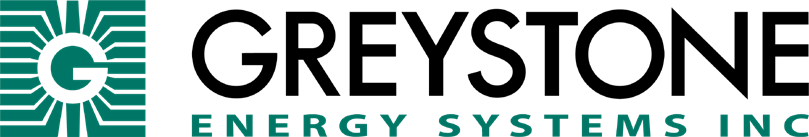 PAINTABLE BUTTON STYLE TEMPERATURE SENSORTSBTA SeriesThe Paintable Button Style Flush-Mount Thermistor and RTD Wall Sensors provide precision room temperature sensing for building automation systems. The TSBTA Series drastically decreases the footprint of the traditional box sensor so that it becomes virtually invisible once it is painted to match the decor. The active sensing element is made of a highly stable, precision thermistor material or platinum RTD. This design is intended for interior use only is bonded to a plastic paintable housing.PRODUCT HIGHLIGHTSPaintable housing for easily concealed sensorVarious wire types and lengthsVarious sensor typesSPECIFICATIONS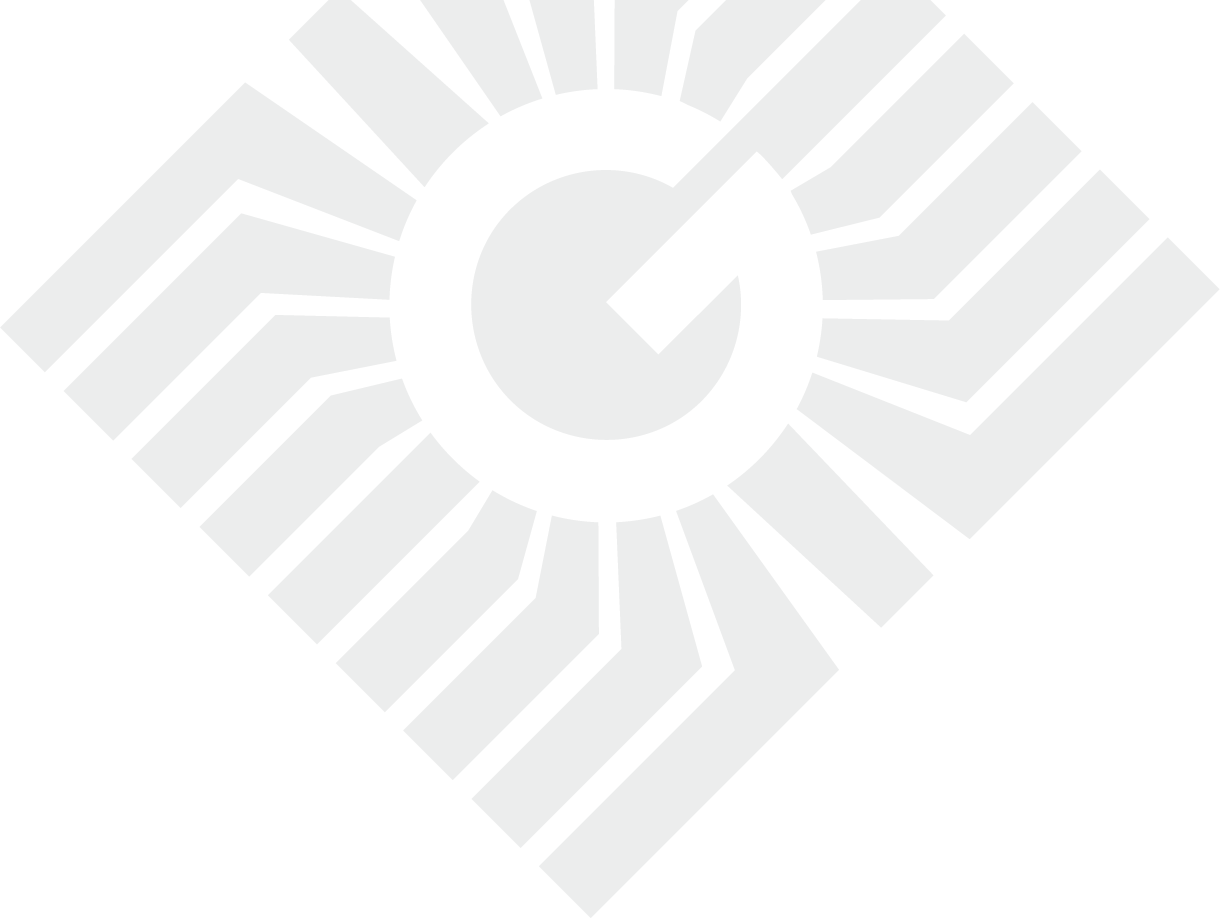 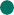 Greystone Energy Systems, Inc.150 English Dr. Moncton, NB E1E 4G7+1 506 853 3057mail@greystoneenergy.com	Page 1 of 1ES-TSBTADESCRIPTIONENGINEERING SPECSENSOR TYPESee belowSENSOR ACCURACYSee belowWIRE MATERIALZW: PVC insulated, parallel bonded, 22 AWG (FT-4 for 100ΩPlatinumFT: Plenum rated FT-6WIRE LENGTHZW: 1.05m (5’)FT: 3m (10’)WIRING TERMINATIONPre-stripped pigtailsTEMPERATURE RANGE-40 to 60°C (-40 to 140°F)MOUNTINGDirectly to drywall, flush mountENCLOSURE RATINGNEMA 1, white plastic, paintable, interior use onlyAPPROVALSCECOUNTRY OF ORIGINCanadaSensor CodeTemperature Sensor DescriptionAccuracy02100Ω Platinum, IEC 751, 385 alpha, 2 wire, Class B± 0.3 °C (± 0.54 °F) @ 0 °C (32 °F)051,801 Ω NTC thermistor± 0.5 °C (± 0.9 °F) @ -20 - 50 °C (-4 - 122 °F)063,000 Ω NTC thermistor± 0.2 °C (± 0.36 °F) @ 0 - 70 °C (32 - 158 °F)0710,000 Ω (type 3) NTC thermistor± 0.2 °C (± 0.36 °F) @ 0 - 70 °C (32 - 158 °F)082.252 KΩ NTC thermistor± 0.2 °C (± 0.36 °F) @ 0 - 70 °C (32 - 158 °F)121000Ω Platinum, IEC 751, 385 alpha, 2-wire, Class B± 0.3 °C (± 0.54 °F) @ 0 °C (32 °F)131000Ω Nickel, DIN 43760, 2-wire, Class B± 0.4 °C (± 0.72 °F) @ 0 °C (32 °F)1410,000 Ω (Type 3) NTC thermistor c/w 11 KΩ shunt± 0.2 °C (± 0.36 °F) @ 0 - 70 °C (32 - 158 °F)2020,000 Ω NTC thermistor± 0.2 °C (± 0.36 °F) @ 0 - 70 °C (32 - 158 °F)2410,000 Ω (Type 2) NTC thermistor± 0.2 °C (± 0.36 °F) @ 0 - 70 °C (32 - 158 °F)5910,000 Ω NTC thermistor± 1% @ 25°C (77°F), β25/85 = 3435 ± 1%